PROPOSIÇÕES 01 - Vereador João Pedro Pazuch					   Vereador Jairo Martins Garcias					   Vereador João Batista Ferreira					   Vereador Diogo Antoniolli					   Vereador Astor José Ely					   Vereador Fabio Porto Martins					   Vereador Clóvis Pereira dos SantosINDICAÇÃO – 002/2022Indicamos ao Excelentíssimo Senhor Prefeito Municipal em conjunto com a Secretaria Municipal da Administração, nos termos regimentais e ouvido plenário, que seja organizado concurso público para todas áreas.Mensagem Justificativa:          O concurso é de extrema importância para a continuidade do serviço público, precisamos ofertar serviço de qualidade e com continuidade para nossos munícipes. Assim, uma das maneiras mais eficiente de ofertar esse trabalho é com a realização do certame, para oportunizar a todos que queiram ingressar na carreira pública essa oportunidade.Atenciosamente,Bom Retiro do Sul, 24 de maio de 2022.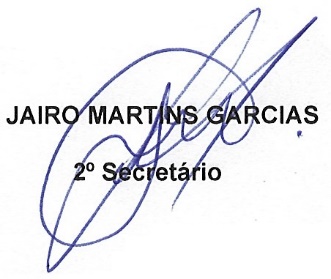 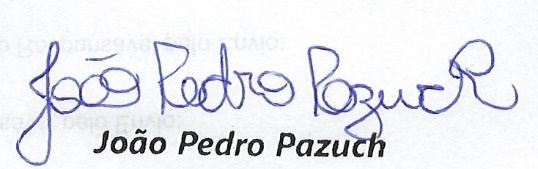 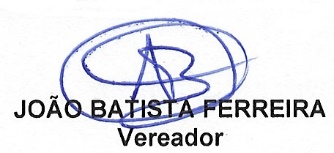 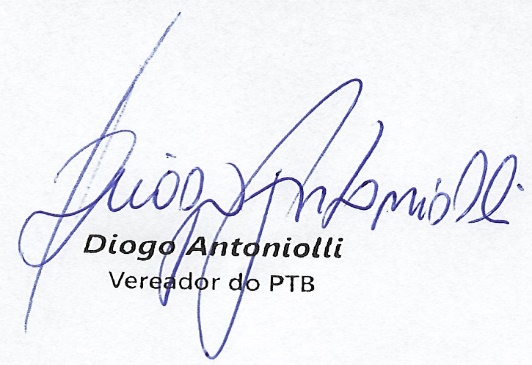 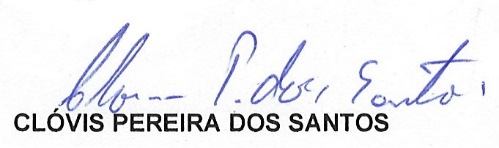 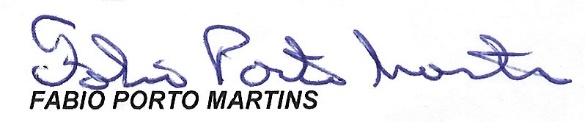 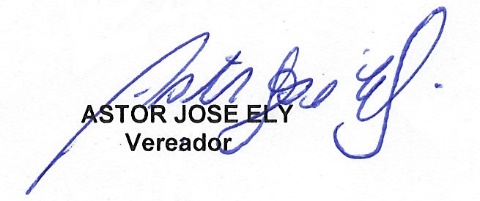 